Automata theory is the study of abstract machines and automata, as well as the computational problems that can be solved using them. It is a theory in theoretical computer science. The word automata comes from the Greek word αὐτόματα, which means "self-making". it can be represented using Q, Σ, δ,q0,F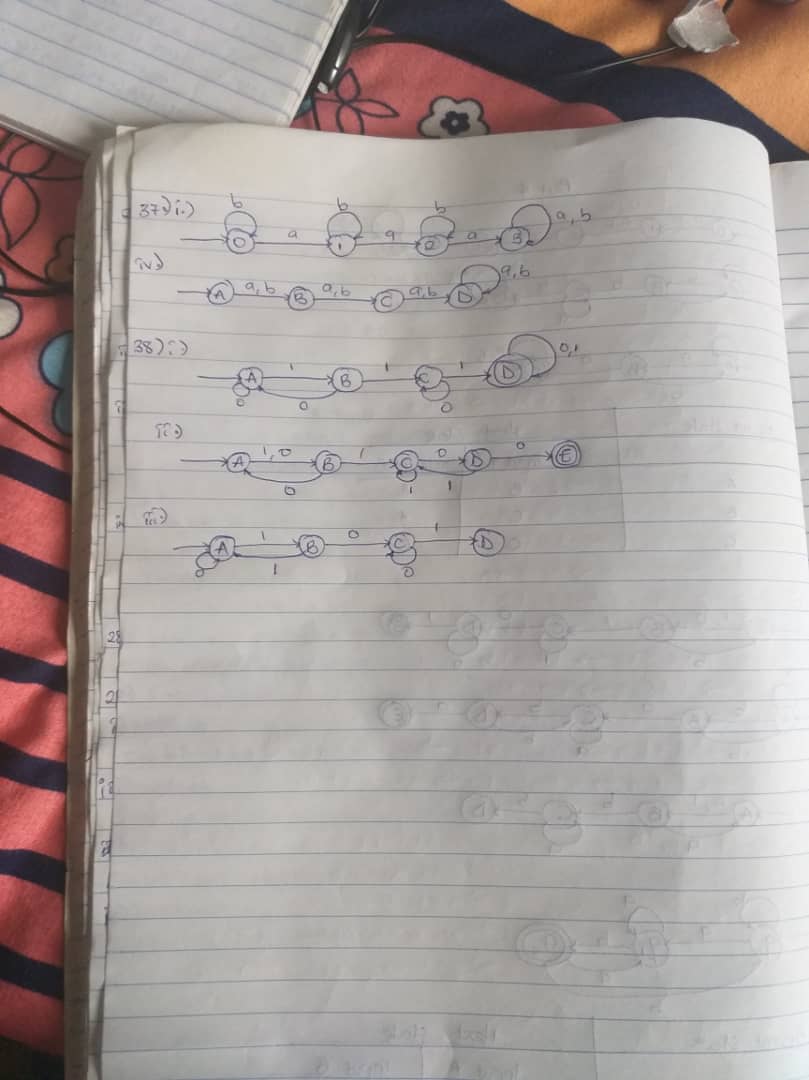 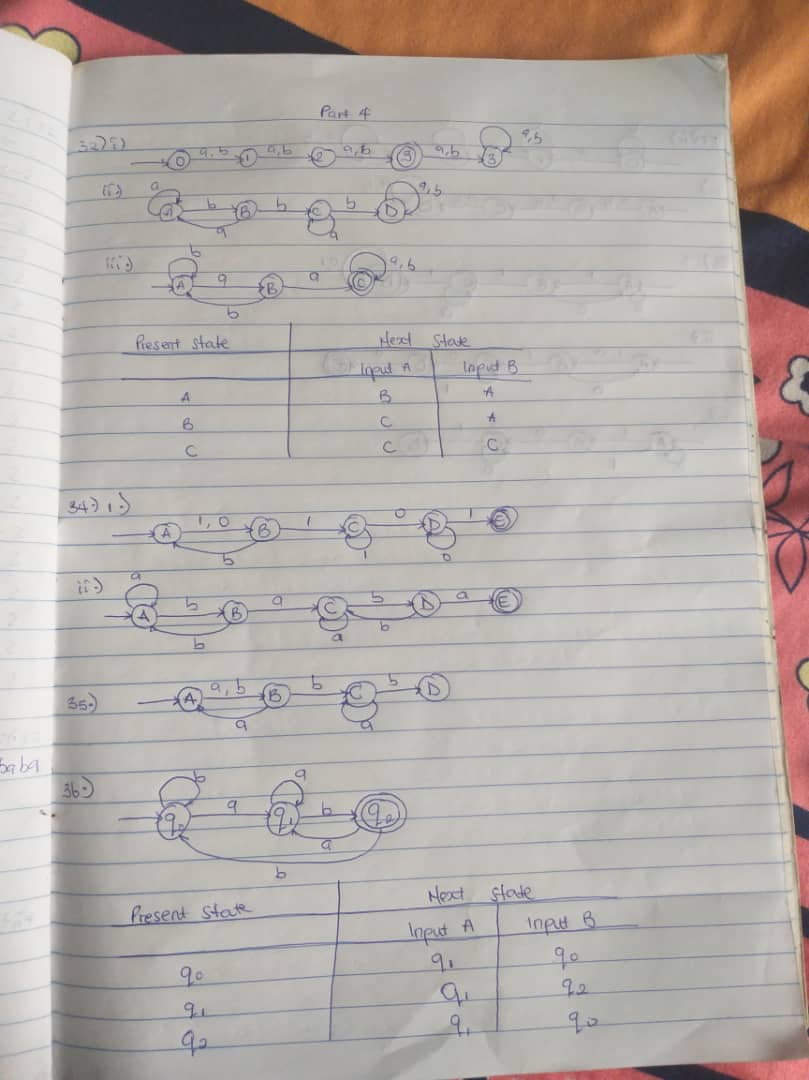 